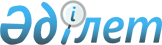 О некоторых вопросах акционерного общества "Фонд национального благосостояния "Самрук-Қазына"Постановление Правительства Республики Казахстан от 1 ноября 2023 года № 958
      В соответствии с пунктом 4 статьи 7 Закона Республики Казахстан "О Фонде национального благосостояния" и подпунктом 15-6) пункта 49 Устава акционерного общества "Фонд национального благосостояния "Самрук-Қазына", утвержденного постановлением Правительства Республики Казахстан от 8 ноября 2012 года № 1418, Правительство Республики Казахстан ПОСТАНОВЛЯЕТ:
      1. Акционерному обществу "Фонд национального благосостояния "Самрук-Қазына" (по согласованию) в установленном законодательством Республики Казахстан порядке обеспечить приобретение товариществом с ограниченной ответственностью "Порт Курык" работ по дноуглублению акватории порта Курык (выполнение проектных и изыскательских работ, строительство "под ключ") у товарищества с ограниченной ответственностью "Jan De Nul Kazakhstan".
      2. Настоящее постановление вводится в действие со дня его подписания.
					© 2012. РГП на ПХВ «Институт законодательства и правовой информации Республики Казахстан» Министерства юстиции Республики Казахстан
				
      Премьер-МинистрРеспублики Казахстан

 А. Смаилов
